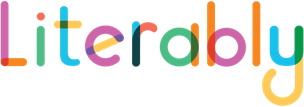 Rate / WCPM / Fluency ExpectationsExceeds ExpectationsVery low risk of reading failureMeets ExpectationsLow risk of reading failureApproaches ExpectationsSome risk of reading failureDoes Not Meet ExpectationsHigh risk of reading failureN.A.wcpm expectations are not relevant at this grade and timeSeptember 1January 15June 1Grade KN.A.N.A.N.A.Grade KN.A.N.A.N.A.Grade KN.A.N.A.N.A.N.A.N.A.N.A.Grade 1395663Grade 1314953Grade 1193136000Grade 2606980Grade 2516171Grade 2485767Grade 2000Grade 3798892Grade 3707982Grade 3597171000Grade 494104118Grade 48695108Grade 47987100000Grade 5108114116Grade 595101102889494000Grade 6113117132Grade 61031061109396100000Grade 7118126140Grade 71051091129598101000Grade 8123136141Grade 81071111139699102000